                                       Беседа «Как правильно пользоваться пиротехникой. Меры безопасности»(для воспитанников старшего школьного возраста)Цель: профилактика травматизма воспитанниковЗадачи:Рассказать детям, как нужно пользоваться пиротехникой;Соблюдать правила безопасности.Воспитатели:Журавлева З.М.Сидорова И.Н.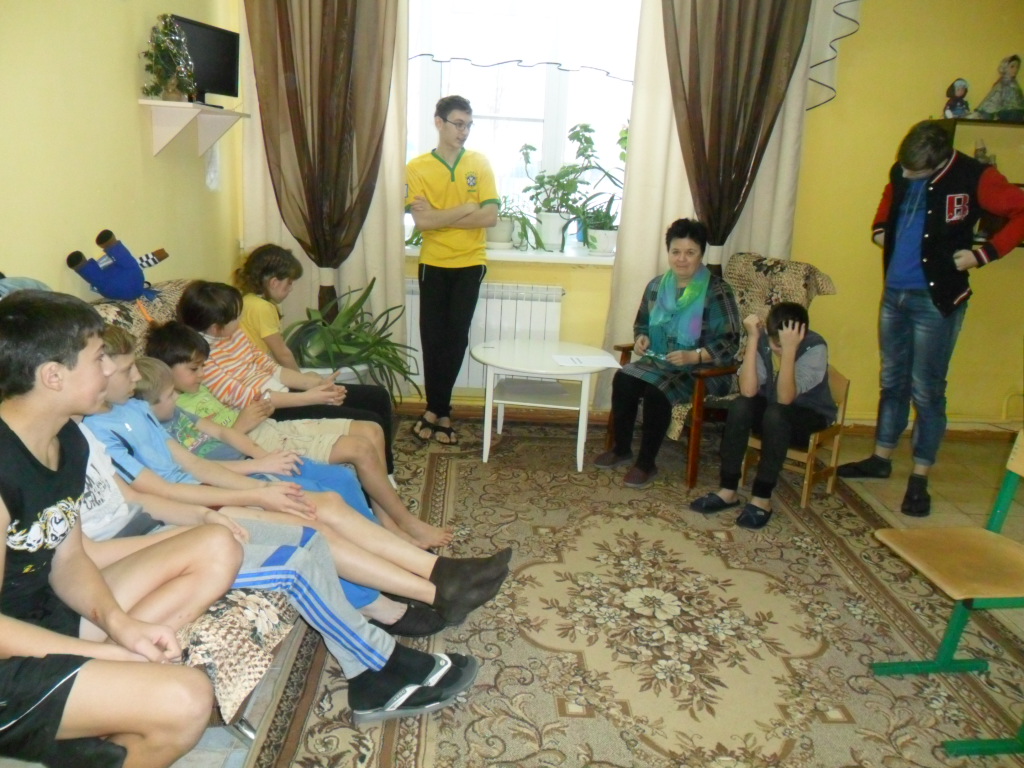 Представить празднование Нового года без запуска всевозможной пиротехники сегодня очень сложно. Пиротехника способна натворить немало бед, если не уметь с ней обращаться. Поэтому необходимо знать и придерживаться определенных мер безопасности при использовании пиротехнических изделий.Как выбирать фейерверки?— Покупайте пиротехнику только в лицензированных точках. Здесь продукция проверена на качество и безопасность.— Необходимо обратить внимание на упаковку. Важно, чтобы она была целой, сухой и непомятой. Дефекты могут привести к преждевременному срабатыванию.— К каждому пиротехническому изделию должны быть: инструкция по применению, меры предостережения, срок годности, информация о производителе и сертификате. Как хранить пиротехнику? — Не следует носить фейерверки в карманах, бросать их в костер, разбирать, подвергать каким-либо воздействиям. — Храните пиротехнику подальше от нагревательных приборов.— Пиротехника должна находиться в  недоступном для детей месте.Правила безопасности при запуске петард и фейерверков:
—  Тщательно изучите инструкцию перед запуском!
—  Нельзя даже в шутку направлять фейерверки в сторону зрителей.—  Площадка для запуска должна быть ровной, над ней не должно быть деревьев, линий электропередач и др. препятствий. Кроме того, она должна находиться на расстоянии не менее 50 метров от жилых домов.
—  Не бросайте горящие петарды в людей и животных! 

—  Запускать петарды детям запрещено! 

—  Не держите изделие в руках после поджога. Отбросьте петарду  от себя на 5-6 метров или наоборот положите ее  на землю с подожженным фитилем и быстро удалитесь на расстояние 5-6 метров!

—  Используйте петарды только на открытом воздухе!

—  Нельзя помещать петарду в замкнутый объем: бутылку, банку, ведро! 

—  Приближаться к горящей петарде нельзя ближе, чем на 5-10 м! 

—  Категорически запрещается сжигать фейерверки на кострах. 

—  Ни в коем случае не наклоняйтесь над пиротехникой.

—  Если петарда не сработала - не пытайтесь проверить или поджечь фитиль еще раз. 

—  Разбирать петарду запрещается!

—  Уничтожать фейерверки можно путем помещения их в воду на срок до двух суток.Берегите себя и своих близких!